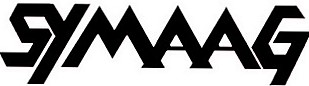 South Yorkshire Migration and Asylum Action Group“Stop deaths in detention. Shut Down Detention Centres. Seeking Asylum is Not a Crime” SHUT DOWN MORTON HALL PROTEST 20 JANUARY 2018Morton Hall, Morton Hall Village, Swinderby, LN6 9PT 12 NOON TO 3.00 P.M. SATURDAY 20 January 2018Coach from Sheffield 10.30 a.m. outside Crucible Theatre opp. Victoria Hall Norfolk Street S1 2JBIF YOU WANT TO GO ON THE COACH YOU MUST BOOK A PLACE BY CONTACTING SYMAAG: dignitynotdetention@yahoo.co.uk or text John Grayson mob 07887 481355Join us on Saturday 20 January with your banners noise (and warm clothing!) to surround Morton Hall and demonstrate our solidarity with the people detained inside.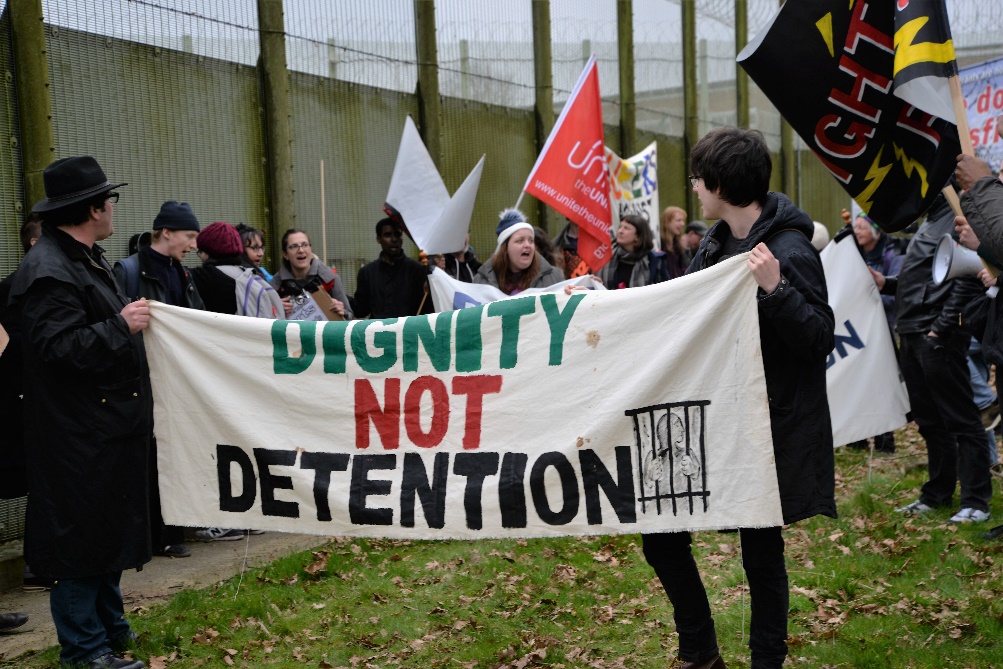 